Муниципальное бюджетное дошкольное образовательное учреждение «Детский сад «Сказка»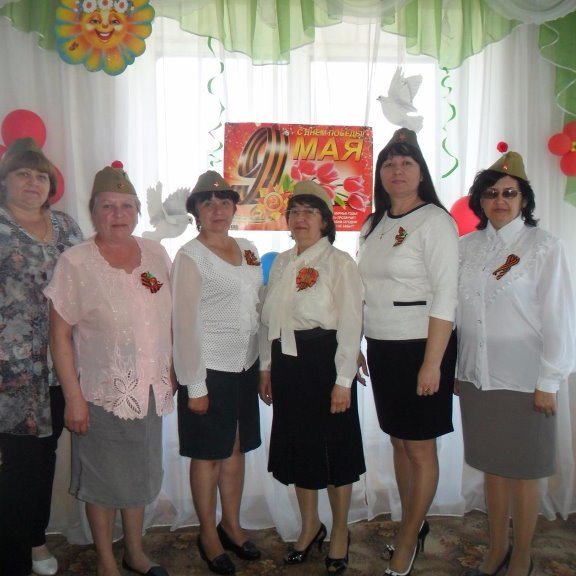 Деловая игра для педагогов ДОУ«По страницам Великой Победы»                                                                                                        Разработал:                                                                                                        Старший воспитатель                                                                                                        Демидова Е.В.                                                             ст. ОбливскаяЦель: формировать у педагогов потребность в получении исторических знаний, интерес к проблемам патриотического воспитания дошкольников.Ход игры в детском садуСтарший воспитатель:  Добрый день, Уважаемые коллеги! Много лет прошло после победы нашего народа в Великой Отечественной войне, и вот уже в мае исполняется 73 года со дня Великой Победы. Люди, которые встали на защиту Родины, дали нам возможность жить и быть счастливыми. Мы обязаны помнить о тех, кто, не щадя себя, сражался за Отечество, за мир во всем мире. Наша задача – пополнить свои знания о Великой Отечественной войне, чтобы затем поделиться ими с нашими воспитанниками. Я предлагаю  Вам принять участие в деловой игре «По страницам Великой Победы».( предлагает участникам разделиться на две команды, каждая из которых получает конверт, в нем находятся
эмблемы команд. Затем участники выбирают капитанов.)Старший воспитатель: За вашими ответами будет следить наше жюри – Криштопина В.С., Енова Н.А.И так, начнём. Задание № 1— Придумайте девиз вашей команды в соответствии с эмблемой. В нем должен чувствоваться ваш боевой настрой, великий русский композитор П.И. Чайковский говорил: «Могущество страны не только в материальном богатстве, но и в духе народа».Задание № 2 Выбери правильный ответКаждой команде по очереди задается вопрос и предлагаются четыре варианта ответа. Командам необходимо выбрать правильный вариант. За каждый правильный ответ она получает 1 балл.1. Как назывался план нападения на Советский Союз, разработанный Гитлером?«Атака»; «Тайфун»; «Барбаросса»; «Цунами».2. Как называлась цепь немецких укреплений на западном берегу Днепра?«Восточный вал»;«Западный перевал»; «Перешеек Днепра»;«Неприступная крепость».3. Назовите генерала-фельдмаршала, командовавшего немецкой армией в битве под Сталинградом.Гиммлер; Паулюс; Мюллер; Борман.4. Как теперь называется бывший Сталинград?Волгодонск; Вологда; Днепропетровск; Волгоград.5. Как звали девочку, которая вела дневник в страшные дни блокады Ленинграда?Рита; Алена; Таня;Оля.6. Где находится Могила Неизвестного Солдата в Москве?На Поклонной горе; в Александровском саду;на Кутузовском проспекте; на Красной площади.Задание № 3 С чего начинается Родина… со сказок, легенд, былин, потешек, пословиц,  поговорок…- Предлагаем командам-участницам вспомнить пословицы, поговорки.– Назовите пословицы о храбрости и героизме.Команды по очереди называют пословицы.Примеры пословиц:Смелость города берет.Тот герой, кто за Родину горой.Храбрый побеждает, трус погибает.За правое дело стой смело!Один за всех, все за одного!Сам погибай, а товарища выручай!С родной земли – умри, не сходи!Жить – Родине служить!Не тот герой, кто награду ждет, а тот
герой, кто за народ идет!Бой не опасен, если ты мужеством
красен!Кто смел да стоек, тот десятка стоит.Тяжело в ученье, легко в бою.Где смелость – там победа.Мужественно биться – победы до-
биться!Кто Родине изменяет – тот народ
презирает.За край родной насмерть стой!Задание № 4— Разгадайте кроссворд. Для одной команды – кроссворд 1, для второй – кроссворд 2.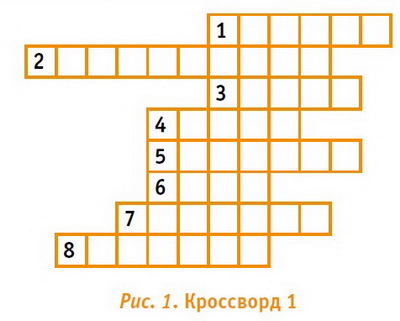 Как называется награда, посвященная 850-летию Москвы? (Медаль.)Прозвище основателя Москвы князя Юрия. (Долгорукий.)Выдающийся полководец Великой Отечественной войны, маршал Победы. (Жуков.)В каком городе находится известная крепость-герой, принявшая на себя первый удар немецких захватчиков? (Брест.)Место службы пограничников. (Застава.)Имя царя – основателя Санкт-Петербурга. (Петр.)Предки русских людей. (Славяне.)Человек, любящий свою Родину. (Патриот.)Зашифрованное слово: «МУЖЕСТВО».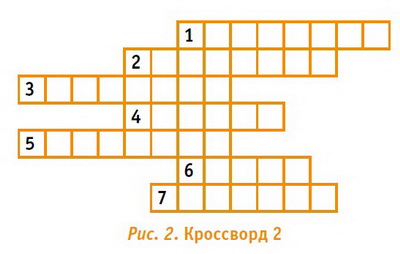 Фамилия летчика, Героя Советского Союза, совершившего первый воздушный таран. (Гастелло.)Сооружение для защиты жителей от врагов. (Крепость.)Могучий, самый сильный воин в Древней Руси. (Богатырь.)Внезапное, быстрое наступление. (Прорыв.)Программа патриотического воспитания М.Ю. Новицкой. («Наследие».)Что в мае 1945 года водрузили над рейхстагом? (Знамя.)Знак отличия различных родов войск. (Эмблема.)Зашифрованное слово: «ГЕРОИЗМ».Задание № 5Конкурс капитанов. Нужно ответить за одну минуту на возможно большее количество вопросов.Высшая военная награда. (Орден.)Человек, несущий знамя. (Знаменосец.)Воинское звание Г.К. Жукова. (Маршал.)«Имя твое не известно, подвиг твой бессмертен», – на каком памятнике, посвященном защитникам Отечества, можно прочитать эти слова? (Могила Неизвестного Солдата.)«Есть такая профессия – Родину защищать», – из какого фильма это высказывание? («Офицеры».)7 Ноября 1941 года в Москве на Красной площади состоялся военный парад. Куда сразу же отправились его участники? (На фронт.)Рядовой воин русской армии. (Солдат.)Народный герой, описанный в поэме А. Твардовского. (Теркин.)Автор пословицы «Тяжело в учении – легко в бою». (А.В. Суворов.)Город, за который мужественно сражались моряки Черноморского флота в годы Великой Отечественной войны.
(Севастополь.)Задание №6— Продолжите фразу: «Я горжусь героическим прошлым России и ее славными защитниками Отечества, потому что…».Задание №7— Назовите известные художественные произведения о Великой Отечественной войне, с которыми вы знакомите детей.Команды по очереди называют произведения и их авторов.Примерные ответы:Л. Кассиль «Памятник солдату», «Твои защитники».С. Баруздин «Рассказы о войне», «Шел по улице солдат», «Твои защитники».Е. Благинина «Шинель».С. Михалков «День Победы», «Мы – военные».В. Карасева «Хлебные крошки».А. Митяев «Мешок овсянки», «Землянка».Т. Тургенев «Советский воин», «Победой кончилась война».А. Гайдар «Война и дети».А. Митяев «Почему армия родная».Задание №8Музыкальный конкурс «Песни военных лет».— В минуты радости и невзгод бойцам помогала песня, и сейчас я вам предлагаю вспомнить песни военных лет.Звучат отрывки из песен. Задание  № 9— Вспомните призывы на плакатах времен войны. Не только песни поднимали боевой дух народа, но также и военные плакаты.Вниманию участников деловой игры предлагают слайды с изображением плакатов без надписей. Нужно вспомнить
слова и как можно точнее сформулировать призыв.Заключительная часть.В те далекие годы шла война, но жизнь продолжалась. Дома солдат ждали матери, жены, дети. Они писали на фронт
письма и с нетерпением ждали ответа – весточки с фронта. В редкие минуты тишины солдаты отдыхали, рассматривали фотографии родных и близких людей и писали домой письма.Старший воспитатель читает письмо с фронта из «Книги памяти» под музыкальное сопровождение:— Витя, милый мой, здравствуй, я не могу поверить в то, что ты написал. Милый, ты знаешь, каждый день в наш госпиталь поступает по 100–200 человек. Мы делаем очень много операций. Я даже не могу представить количество пуль, которые мы извлекли из солдат. Витенька, береги себя. Я ежедневно вижу в операционной слезы, которые катятся из глаз военных, слышу крики солдат. Операции делаем без наркоза, поскольку лекарство давно закончилось. Когда я подаю врачу инструменты, я прошу Бога о том, чтобы ты никогда не попал в такую ситуацию. Витя, пойми, я
без тебя и дня не проживу. Пиши мне чаще. С меня достаточно лишь весточки о том, что жив и здоров и любишь меня.
У нас все будет хорошо. Извини, объявили воздушную тревогу, больше не могу писать, передаю письмо. Целую, жду встречи. Маша.В конце участникам деловой игры раздают текст песни А. Филиппенко на слова Д. Чибисова «Вечный огонь», которую они поют все вместе.Все участники деловой игры награждаются грамотами.